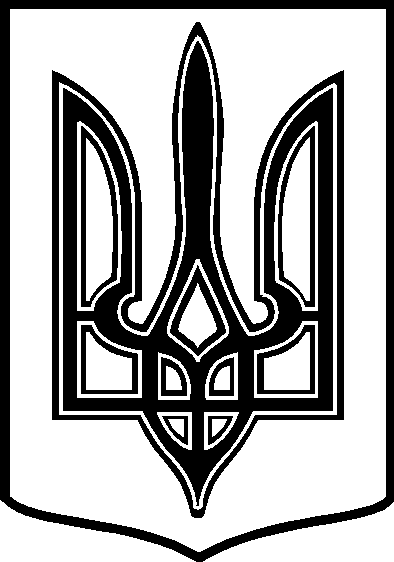 У К Р А Ї Н АТАРТАЦЬКА   СІЛЬСЬКА   РАДАЧЕЧЕЛЬНИЦЬКОГО  РАЙОНУ      ВІННИЦЬКОЇ   ОБЛАСТІРІШЕННЯ № 153 .11.04.2017 року                                                                        13  сесія  7 скликанняс.ТартакПро звільнення від батьківськоїплати за харчування дитини учасника бойових дій в зоні АТОв дошкільній установі „ Ластівка”Розглянувши заяву  гр. Безкоровного Ігоря Васильовича – учасника бойових дій в зоні АТО  про звільнення його від батьківської плати за харчування доньки в ДНЗ «Ластівка» , Відповідно до статті 5 Закону України «Про охорону дитинства», статей 1, 2 Закону України «Про державну допомогу сім’ям з дітьми», статті 25 Закону України « Про освіту», , статей 33, 35 Закону України «Про дошкільну освіту», пункту 1 постанови Кабінету Міністрів України від 02.02.2011 № 116 «Про затвердження Порядку надання послуг з харчування дітей у дошкільних навчальних закладах, учнів у загальноосвітніх та професійно-технічних навчальних закладах, операції з надання яких звільняються від обкладення податком на додану вартість», постанови Кабінету Міністрів України від 26.08.2002 № 1243 «Про невідкладні питання діяльності дошкільних та інтернатних закладів», наказу Міністерства освіти і науки України та  Міністерства  охорони  здоров’я  України від 17.04.2006 № 298/227 «Про затвердження Інструкції з організації харчування дітей у дошкільних навчальних закладах», зареєстрованого Міністерством  юстиції України  від 05.05.2006 № 523/12397,  згідно ст. 8   / п. 5 / Статуту дошкільного навчального закладу „ Ластівка „  сільська  рада   В И Р І Ш И Л А :1. Звільнити від плати за харчування у  ДНЗ « Ластівка» дитину  Безкоровну Мар’яну Ігорівну,           батько якої  , Безкоровний Ігор Васильович є учасником  бойових дій в зоні АТО .     ( копія посвідчення учасника бойових дій додається ) 2. Витрати на харчування  дитини згідно п.1 здійснювати  в межах кошторисних призначень.3. Дане рішення набирає чинності з 01.04.2017 року. 4. Контроль за виконанням даного рішення покласти на постійну комісію    з питань планування  фінансів та бюджету розвитку соціальної сфери та     соціального захисту населення ./ Голова комісії – Ткач О.Ф.. /СІЛЬСЬКИЙ  ГОЛОВА :                             В.В .ДЕМЧЕНКО